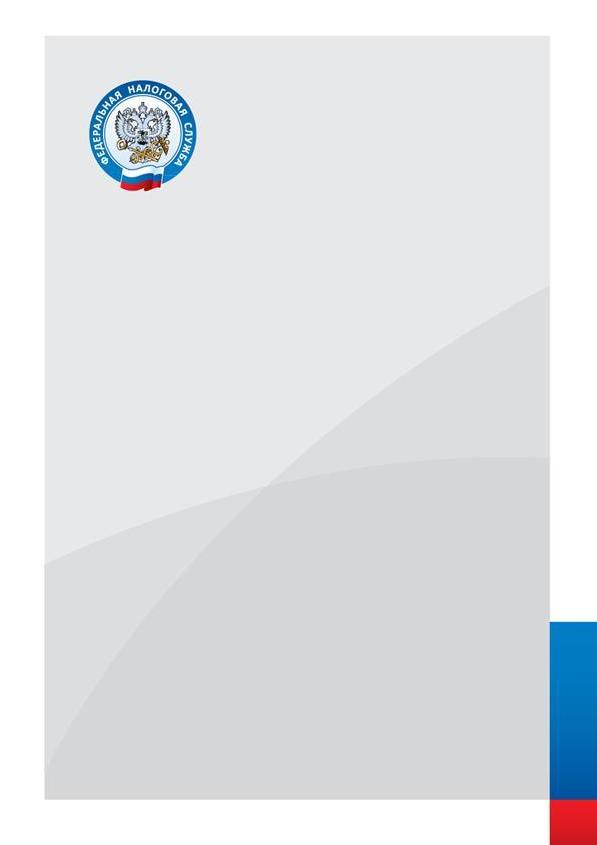   После получения судебного приказа инспекция направляет его  в службу судебных приставов для дальнейшего взыскания задолженности.  Служба судебных приставов выносит постановление о взыскании налога за счет имущества налогоплательщика. При этом дополнительно взыскивается исполнительский сбор, который налагается на должника в случае неисполнения им в срок, установленный для добровольного погашения задолженности в соответствии с постановлением. Сумма исполнительского сбора устанавливается в размере семи процентов от подлежащей взысканию суммы налога или стоимости взыскиваемого имущества, но не менее одной тысячи рублей с должника-гражданина.Таким образом, несвоевременно уплаченный налог влечет за собой дополнительные расходы по уплате пени, госпошлины и исполнительского сбора. Инспекция рекомендует всем налогоплательщикам производить своевременную уплату причитающихся налогов, не обременяя себя еще большими затратами.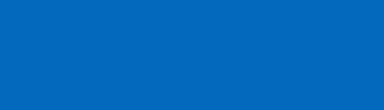 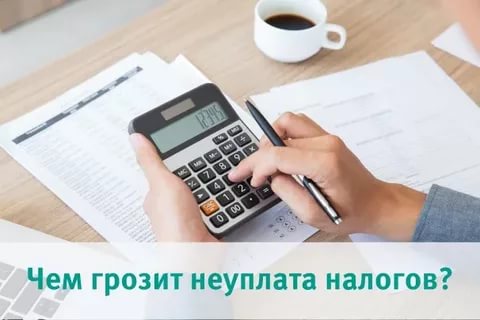 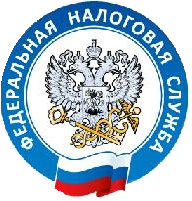  Сбор налогов, как составляющая государственной финансовой деятельности, затрагивает интересы всего общества, поскольку предоставляет средства для реализации социально значимых программ и проектов. Каждый гражданин, являясь налогоплательщиком, вынужден расстаться с частью своих средств. При этом обязанность по уплате представляет собой главную конституционную обязанность лиц, выступающих в налоговых правоотношениях в качестве налогоплательщиков. Данная обязанность закреплена в статье 57 Конституции Российской Федерации, в которой в частности говорится: «Каждый обязан платить законно установленные налоги и сборы».     Обязанность по уплате налогов  заключается в наличии у налогоплательщика правовой обязанности уплатить законно установленный, правильно исчисленный, с соблюдением установленного порядка и срока налог. Основаниями для исчисления налога является наличие у налогоплательщика в собственности объектов учета (машина, квартира, дом, земельный участок и т.д.), подлежащих налогообложению.     Обязанность по исчислению налога на имущество физических лиц, земельного и транспортного налогов возложена на налоговый орган. То есть не позднее 30 дней до наступления срока платежа налоговый орган направляет налогоплательщику налоговое уведомление, в котором указывается:  размер налога, подлежащего уплате; расчет налоговой базы; срок уплаты налога.  За 2016 год установлен единый срок уплаты местных налогов – 1 декабря 2017 года. К чему приводит несвоевременная уплата налогов и как это отражается на финансовых затратах налогоплательщика?  В случае неуплаты  или  уплаты причитающихся сумм налогов в более поздний срок, а именно после 01.12.2017, в соответствии с налоговым законодательством, начисляется пеня за каждый календарный день просрочки исполнения обязанности по уплате налога, начиная со следующего за установленным законодательством о налогах и сборах дня уплаты налога, то есть со 02.12.2017. Пеня за каждый день просрочки определяется в процентах от неуплаченной суммы налога. Процентная ставка пени принимается равной одной трехсотой действующей в это время ключевой ставки Центрального Банка Российской Федерации. 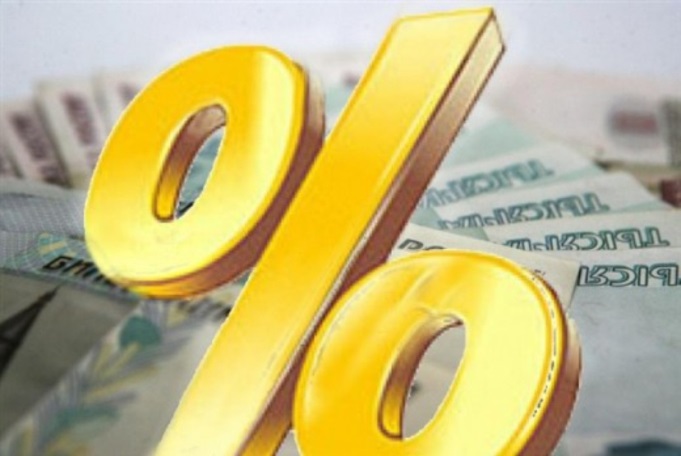   В случае неуплаты или неполной уплаты налога в установленный срок налоговая инспекция начинает принимать меры по взысканию задолженности в соответствии с Налоговым Кодексом РФ. В адрес налогоплательщика направляется требование об уплате налога, которое  содержит сведения о сумме задолженности по налогу, размер пени, начисленных на момент направления требования, срок уплаты налога, установленный законодательством о налогах и сборах, и сроке добровольного исполнения требования.  При отсутствии оплаты, по сроку указанному в требовании, налоговый орган производит взыскание налога за счет имущества должника. Данная процедура в отношении физического лица, не являющегося индивидуальным предпринимателем, осуществляется исключительно в судебном порядке. Заявление о вынесении судебного приказа (исковое заявление) о взыскании налога за счет имущества физического лица направляется в суд. За рассмотрение дела в судебной инстанции взимается государственная пошлина,  при сумме иска  до 20000 рублей – 4% цены иска, но не менее 400 рублей. Подача заявления о вынесении судебного приказа – 50% размера государственной пошлины.